		Asociación Madrileña de Salud Pública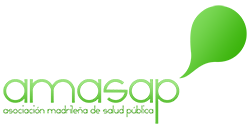 DELEGACIÓN DE VOTOEl/la socio/a D./Dª …………………………………………………………………………………………………………………., con DNI ………………………………………, ante la imposibilidad de estar presente en la Asamblea General Ordinaria de la asociación, prevista para el próximo 19 de mayo de 2022, delega su voto en el/la socio/a D./Dª ……………………………………………………………………………………………………………………., con DNI ………………………………………………En ……………………………, a ………. de ………………….…………… de 2022.Firma del socio/a que delega el voto			 Firma del socio/a que recibe el voto